Wednesday 10th FebruaryIntroduction – simple fractions of amountsDiscussion starter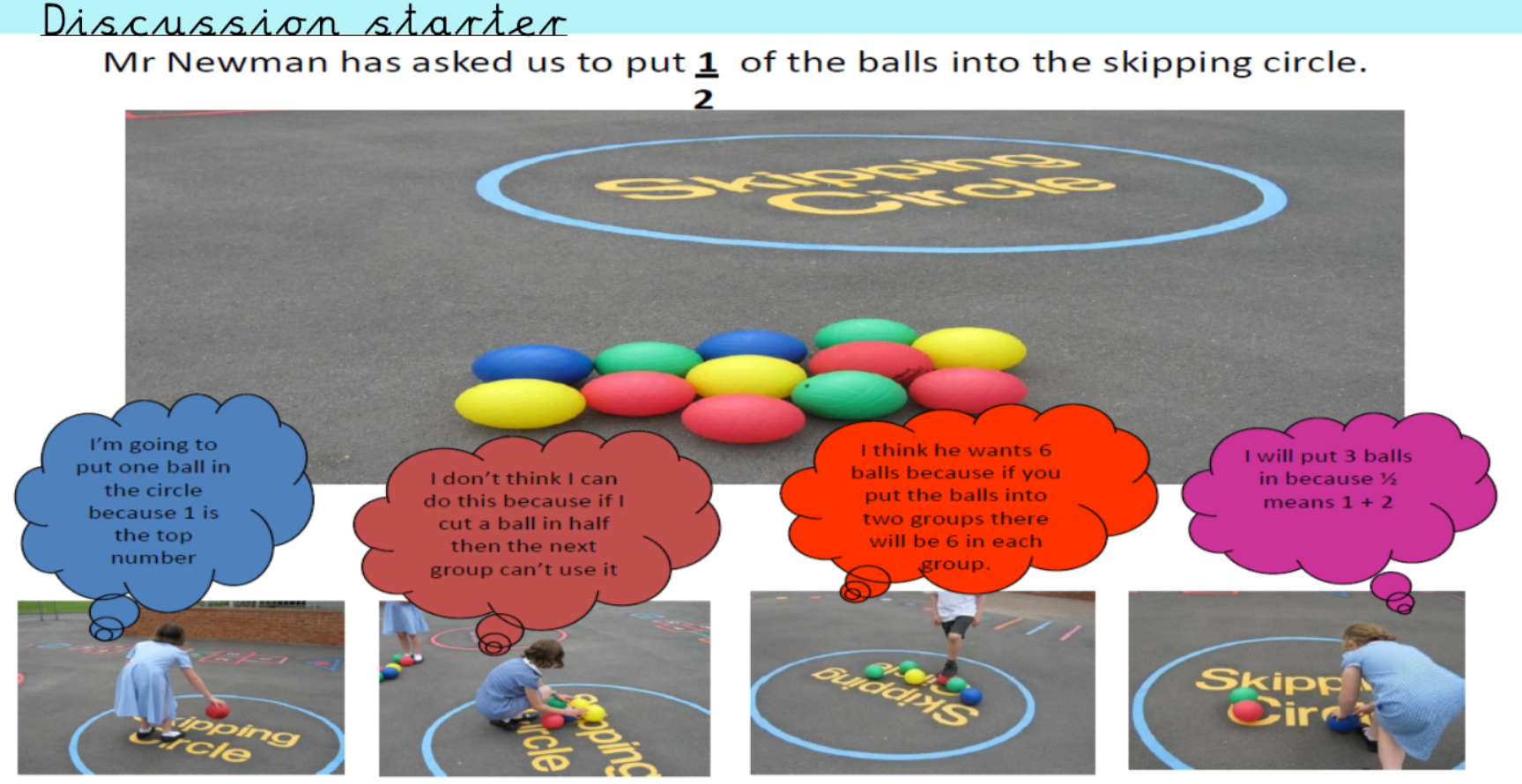 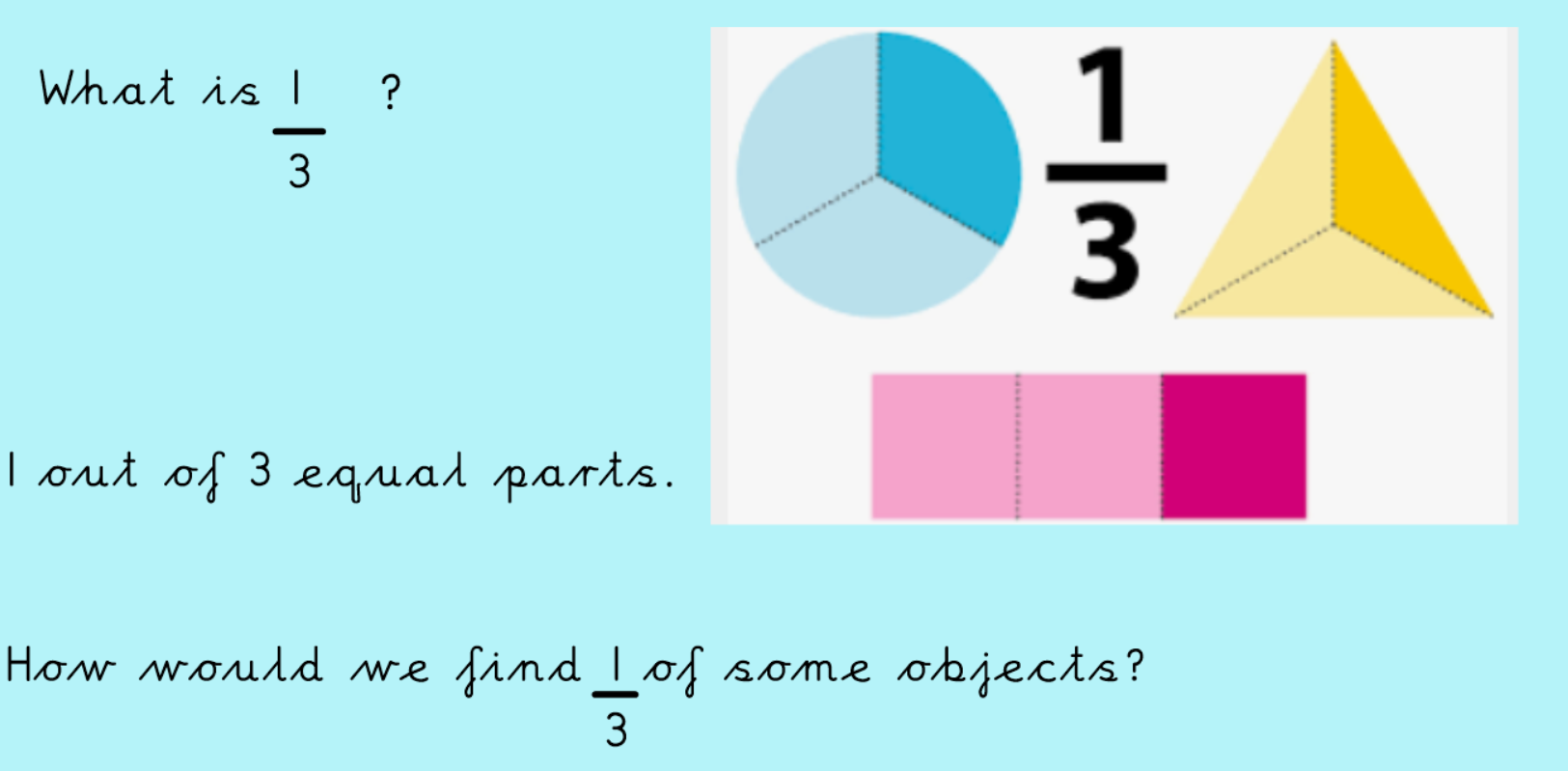 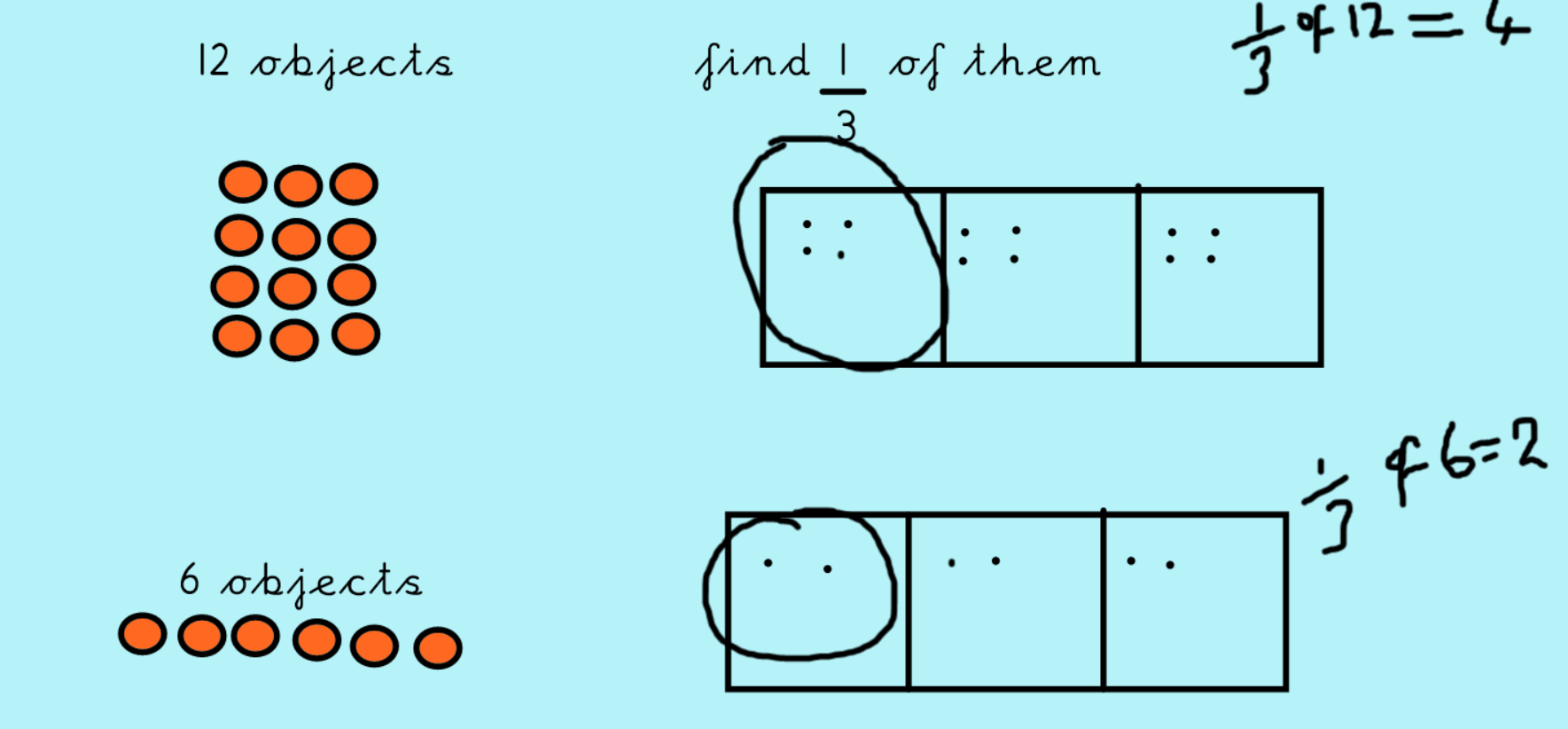 